   K O M U N I K A T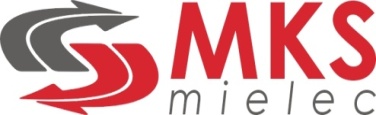 Miejska Komunikacja Samochodowa w Mielcu informuje, że w celu usprawnienia organizacji ruchu autobusów komunikacji miejskiej we Wszystkich Świętych (1 listopada), decyzją Prezydenta Miasta Mielca uruchomionych zostanie siedem linii specjalnych oznaczonych literą „S”. Przewóz pasażerów liniami „S” jest BEZPŁATNY. Rozkład jazdy:Linia „S-1” z ul. Legionów do Cmentarza Komunalnego
7:30A, 8:00, 8:30A, 9:00, 9:30, 09:45A, 10:00, 10:10, 10:30, 10:45A, 11:00, 11:15, 11:25, 11:30, 11:45A, 12:00, 12:15, 12:30, 12:45A, 13:15, 13:30, 13:40, 13:50, 14:00A, 14:15, 14:30, 14:45, 15:00A, 16:00, 17:00, 18:00Linia „S-1” z Cmentarza Komunalnego do ul. Legionów
8:00A, 08:30, 9:00A, 09:30, 10;00, 10:15A, 10:30, 10:45, 11:00, 11:15A, 11:30, 11:45, 12:00, 12:15A, 12:45, 13:00, 13:05, 13:15, 13:30A, 13:45, 14:00, 14:15, 14:30A, 14:55, 15:15, 15:20, 15:30, 15:40A, 16:30, 17:30, 18:30Linia „S-2”  z  Os. Lotników (ul. Pisarka) do Cmentarza Komunalnego  
07:45K,  08:45K, 09:15K, 09:45W, 10:10K, 10:30K, 10:45W, 11:00K, 11:05W, 11:10K, 11:15W, 11:20K, 11:25W, 11:30K , 11:35W, 11:40K, 11:45W, 12:00K, 12:15W, 12:30K, 12:45W, 13:00 K, 13:15W, 13:25K, 13:35W, 13:40K, 13:45W, 13:50K, 13:55W, 14:05K, 14:10W, 14:15K, 14:25W, 14:35K, 14:45W, 14:55K, 15:10W, 15:20K, 15:35W,15:45K, 16:10KLinia „S-2”  z Cmentarza Komunalnego do Os. Lotników   
08:15D, 09:15D, 09:45D, 10:15W, 10:40D, 11:00D, 11:15W, 11:30D, 11:45W, 12:00D, 12:15W, 12:25D, 12:35W, 12:45D, 13:00W, 13:05D, 13:15W, 13:20D, 13:30W, 13:35D, 13:40W, 13:45D, 13:50W, 14:00’D, 14:10W, 14:25D, 14:40W, 14:50D, 15:00W, 15:10D, 15:20W, 15:25D, 15:30D, 15:35W, 15:40W,15:45D, 15:50W, 16:00D, 16:10W, 16:20D, 16:40DLinia „S-3” 
z Rzochowa („Rynek”)  do Cmentarza Komunalnego - 09:45, 11:20, 13:40, 16:20
z Cmentarza Komunalnego do Rzochowa („Rynek”) - 10:40, 13:05, 15:40Linia „S-4”  
z ul. Jana Pawła do Cmentarza Komunalnego - 09:10W, 10:10W, 11:10W, 13:50W
z Cmentarza Komunalnego do ul. Jana Pawła - 09:40, 10:40, 13:10, 15:30Linia „S-5” 
z Chorzelów („Piekarnia”) do Cmentarza Komunalnego - 09:30, 11:10,13:50,16:00A
z Cmentarza Komunalnego do Chorzelowa („Piekarnia”)- 10:30, 13:05, 15:25Linia „S-6” 
z Dworzec PKS do Cmentarza Komunalnego  
09:55, 10:10, 10:25, 10:40, 10:55, 11:10, 11:25, 11:40, 11:55, 12:10, 12:25, 13:25, 13:35, 13:40, 13:45, 14:15, 14:30, 14:50
z Cmentarza Komunalnego do Dworzec PKS 
10:25, 10:40, 10:55, 11:10, 11:25, 11:40, 11:55, 12:55, 13:00, 13:10, 13:15, 13:50, 14:05, 14:10, 15:20, 15:25, 15:30, 15:40Linia „S-7”  *
z Al. Ducha Świętego („Kiosk”) do Cmentarza Komunalnego 
08:15A, 09:10, 10:10A, 11:20, 12:00A, 13:00, 13:55A, 15:25A, 16:35A, 17:35, 18:30
z Cmentarza Komunalnego do al. Ducha Świętego („Kiosk”)
09:20A, 10:10, 11:10A, 12:15, 13:00A, 14:00, 14:40A, 16:00A, 17:20A, 18:30, 19:15   Uwagi:      *   -  linia 14 zastąpiona zostaje linią S7.                                   „A” – kurs autobusu niskopodłogowego               „D” – kursuje przez ul. Długą i ul. Kusocińskiego 
               „K”-   kursuje przez ul. Kusocińskiego i ul. Długą 
               „W”-  kursuje przez wiadukt    Szczegółowe rozkłady jazdy linii „S” będą zamieszczone na przystankach.